Jasim     Email: jasim.381280@2freemail.com                           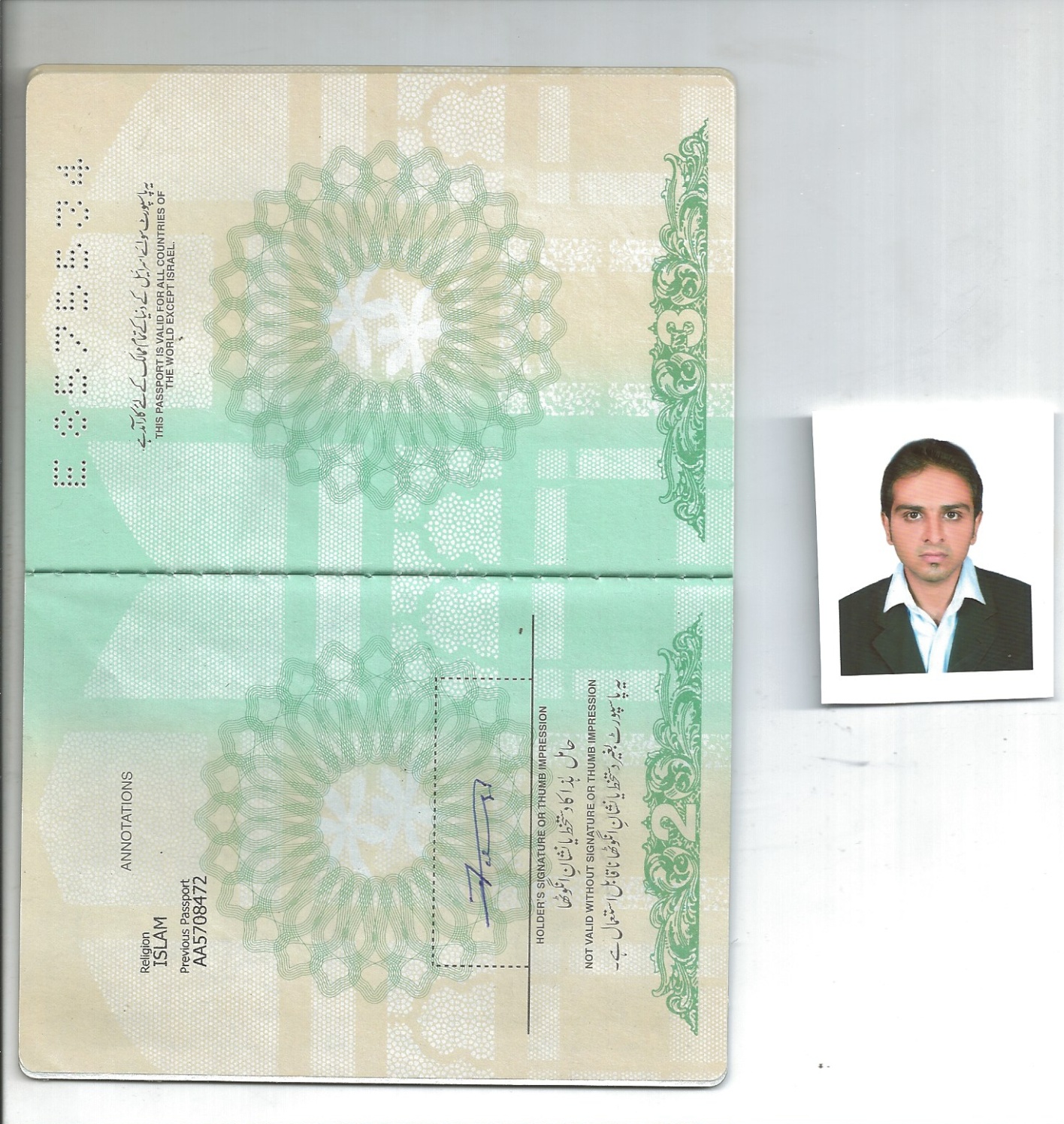 Visit visa validity: 23/July/2018Nationality: PakistaniReligion: IslamLanguages: English and Urdu Date of Birth: 20/12/1992Available ImmediatelyCAREER OBJECTIVETo work and acquire experience in a challenging and demanding environment where I can enhance my knowledge and skills and precisely recognize my managerial, intellectual and technical abilities.PROFESSIONAL WORK EXPERIENCE 	Al-Karam Textile Mills Karachi       (Mar 2017 to May 2018)     Warehouse SupervisorAl-Karam Textile Mills Karachi       (Aug 2014 to May 2016)      Inspection OfficerFast Transport Network Karachi     (Feb 2013 to Aug 2014)        Data Entry Operator    Corporate Fashion Karachi           (Jan 2011 to Jan 2013)       Admin AssistantACADEMIC EDUCATIONMBA in Supply Chain ManagementNewports Institute of Communications and Economics, Karachi, Sindh, Pakistan (April, 2018)BACHELOR OF SCIENCE IN PHYSICSUniversity OF Sindh, Jamshoro, Sindh, Pakistan (October, 2013)CERTIFICATIONS AND OTHER COURSES	IELTS( INTERNATIONAL ENGLISH LANGUAGE TESTING SYSTEM )Customer Support and Sales from Institute for Advancing Careers and TalentsERP Supply Chain Management from Skill Development CouncilHACCP (HAZARD ANALYSIS AND CRITICAL CONTROL POINTS)Quality Management System Lead Auditor ISO 9001:2015 from Omni Academy.REFERENCESAvailable upon request